“废润滑油全馏分加氢再生工艺技术”检测报告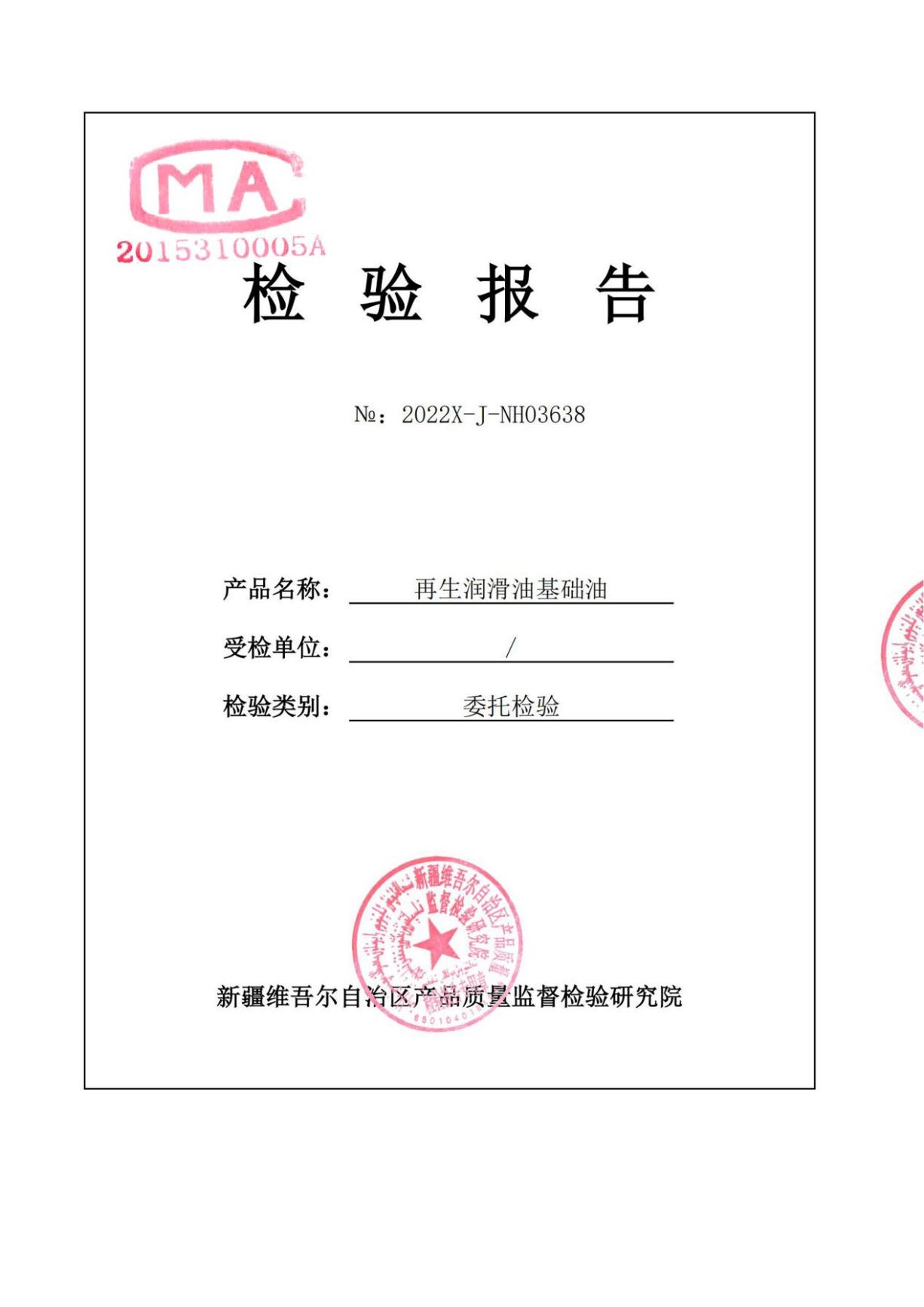 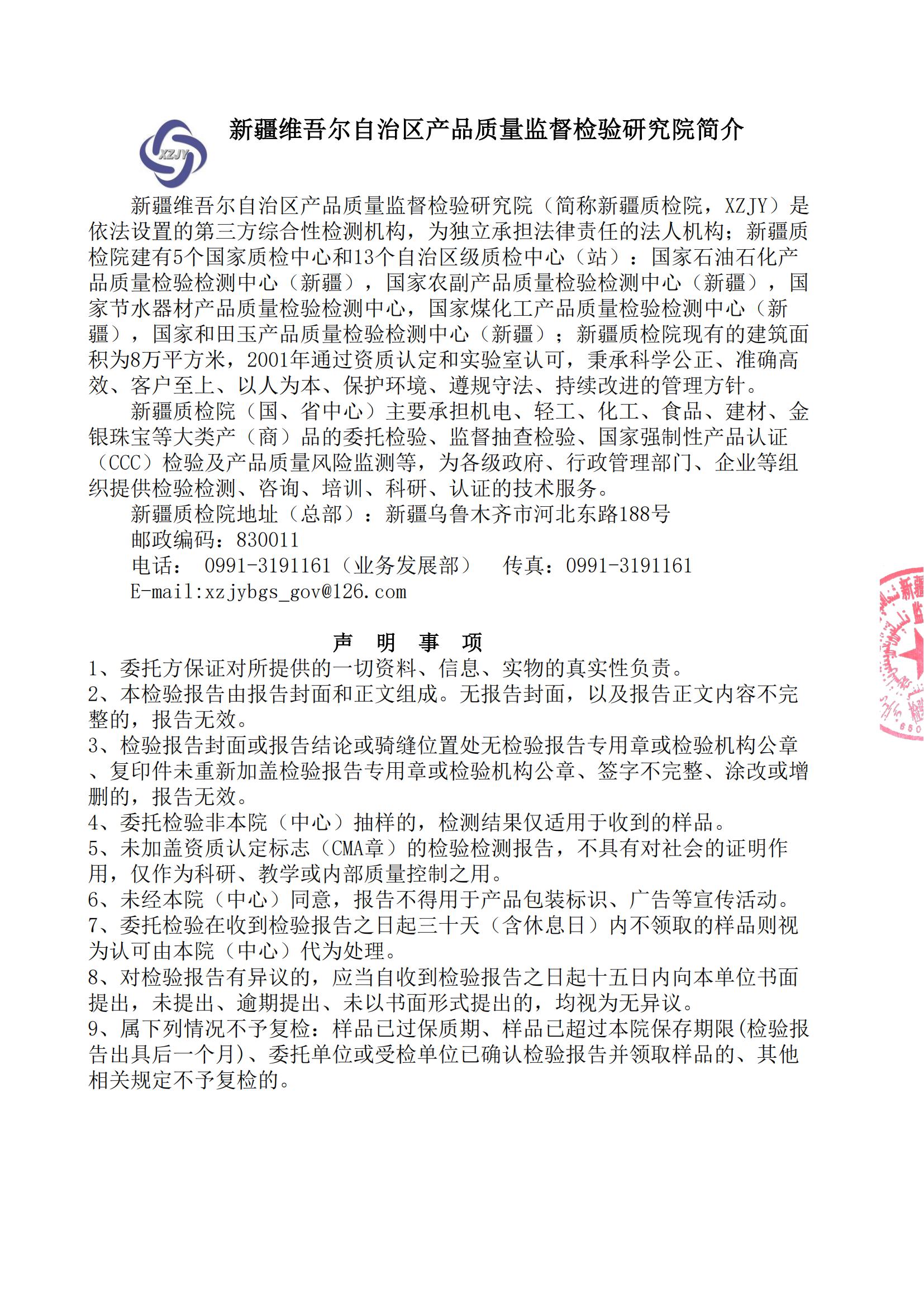 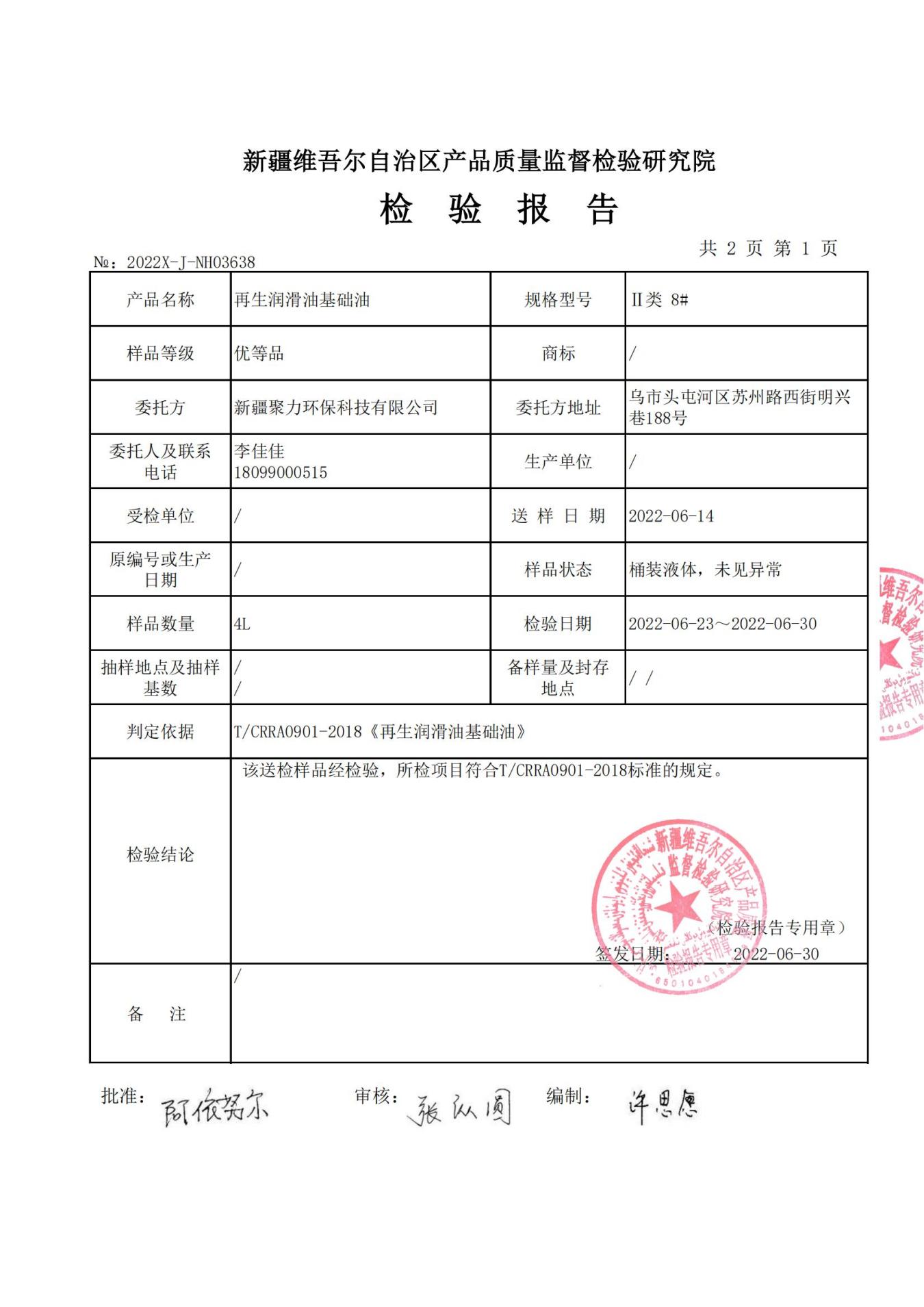 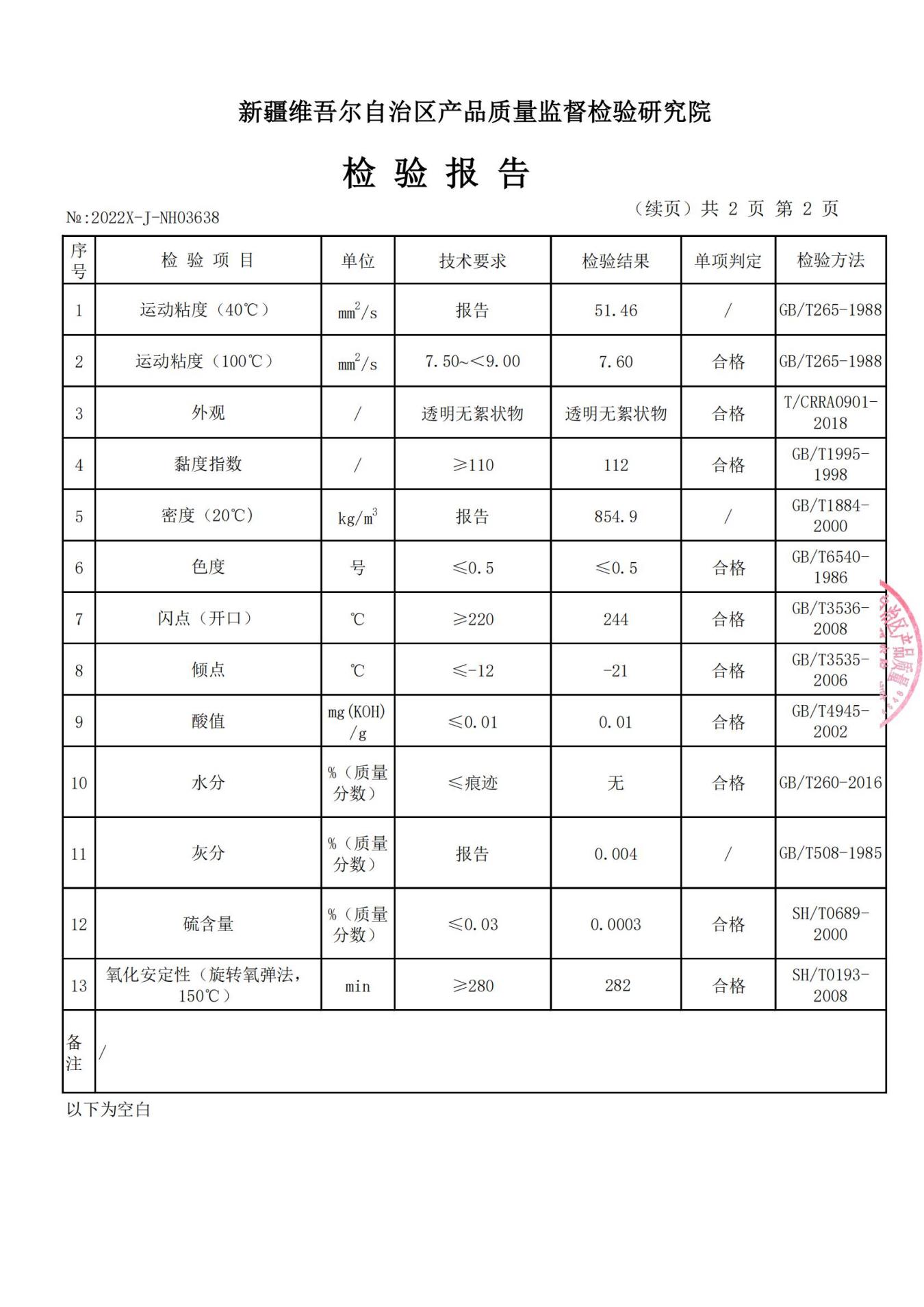 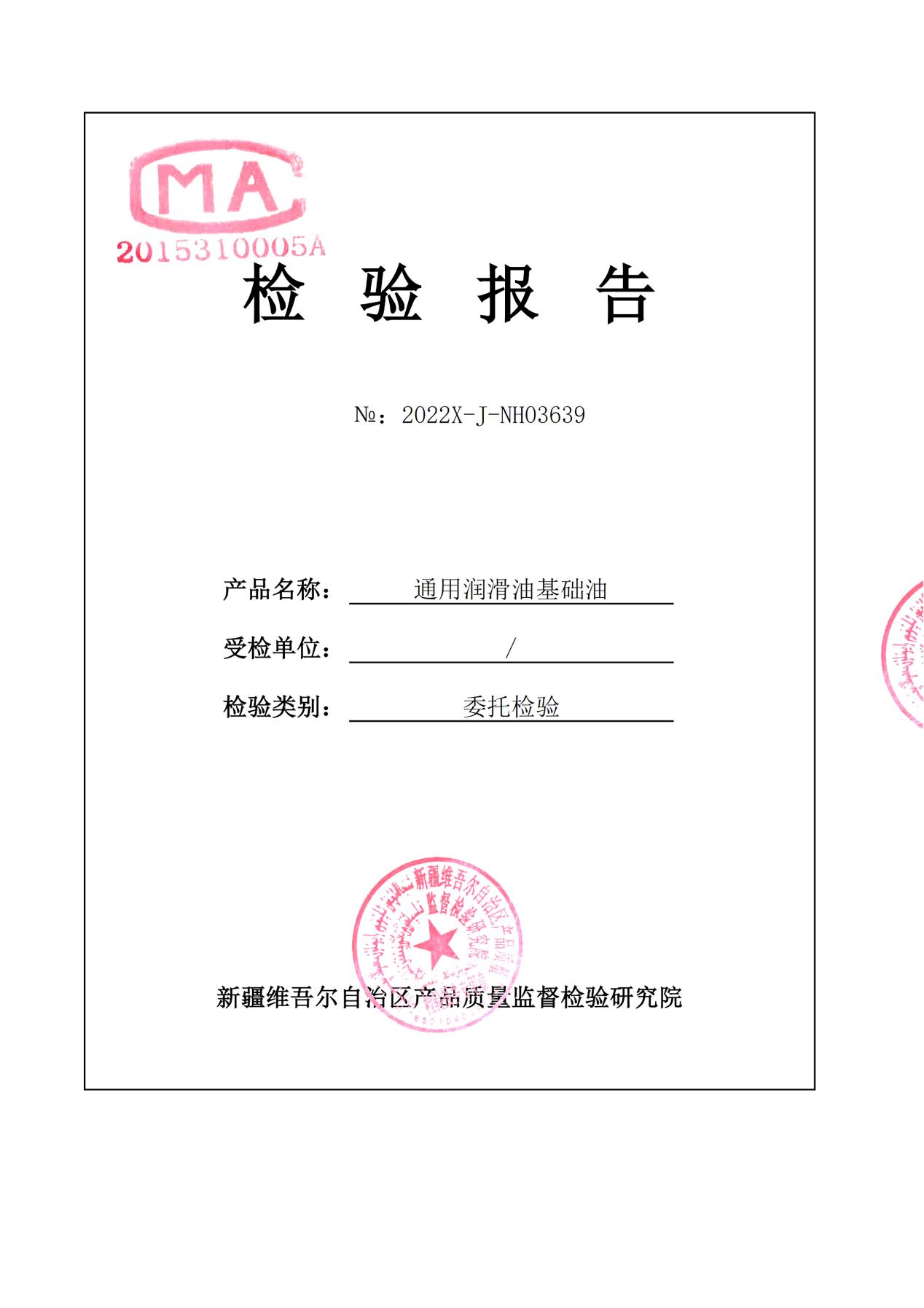 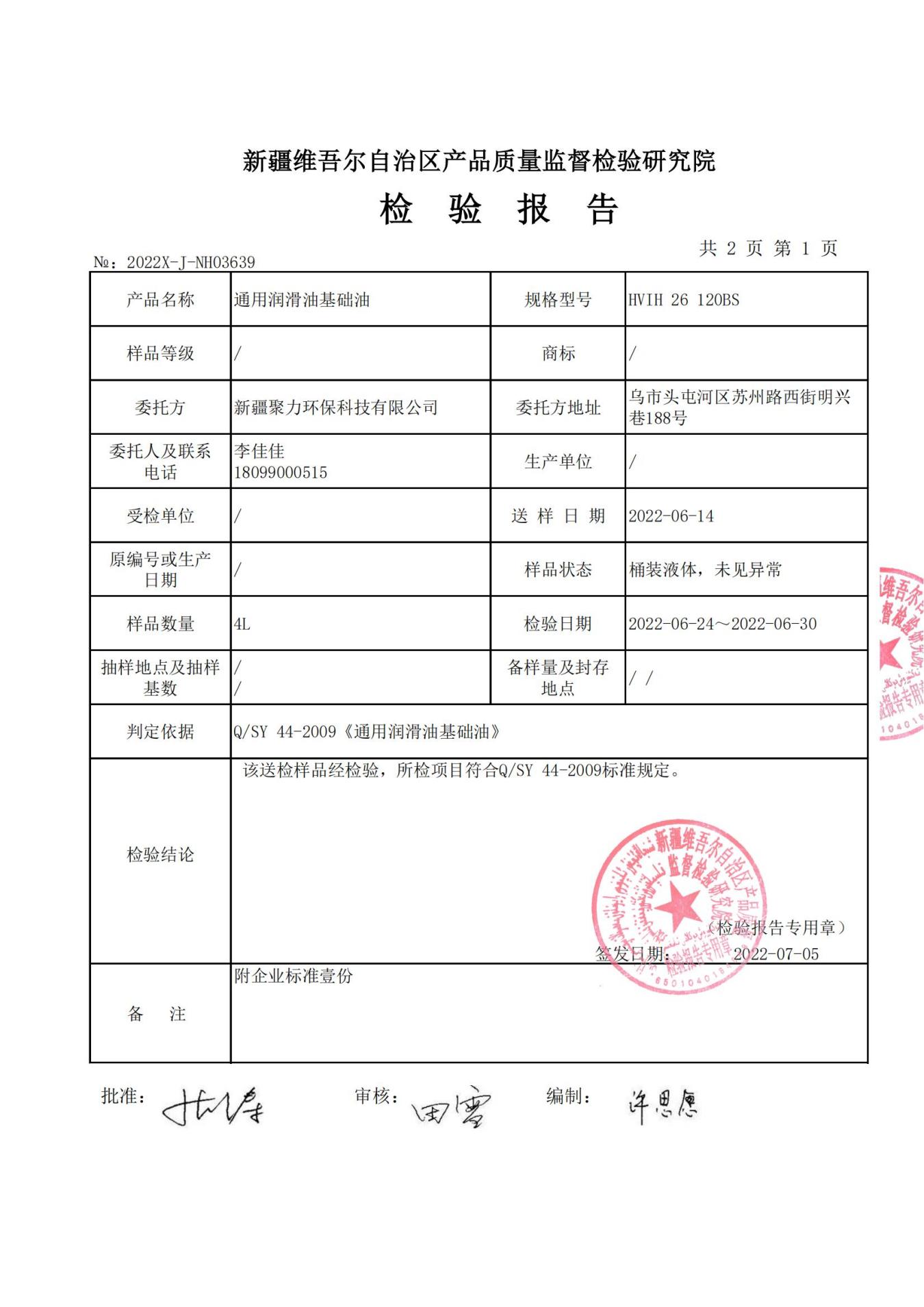 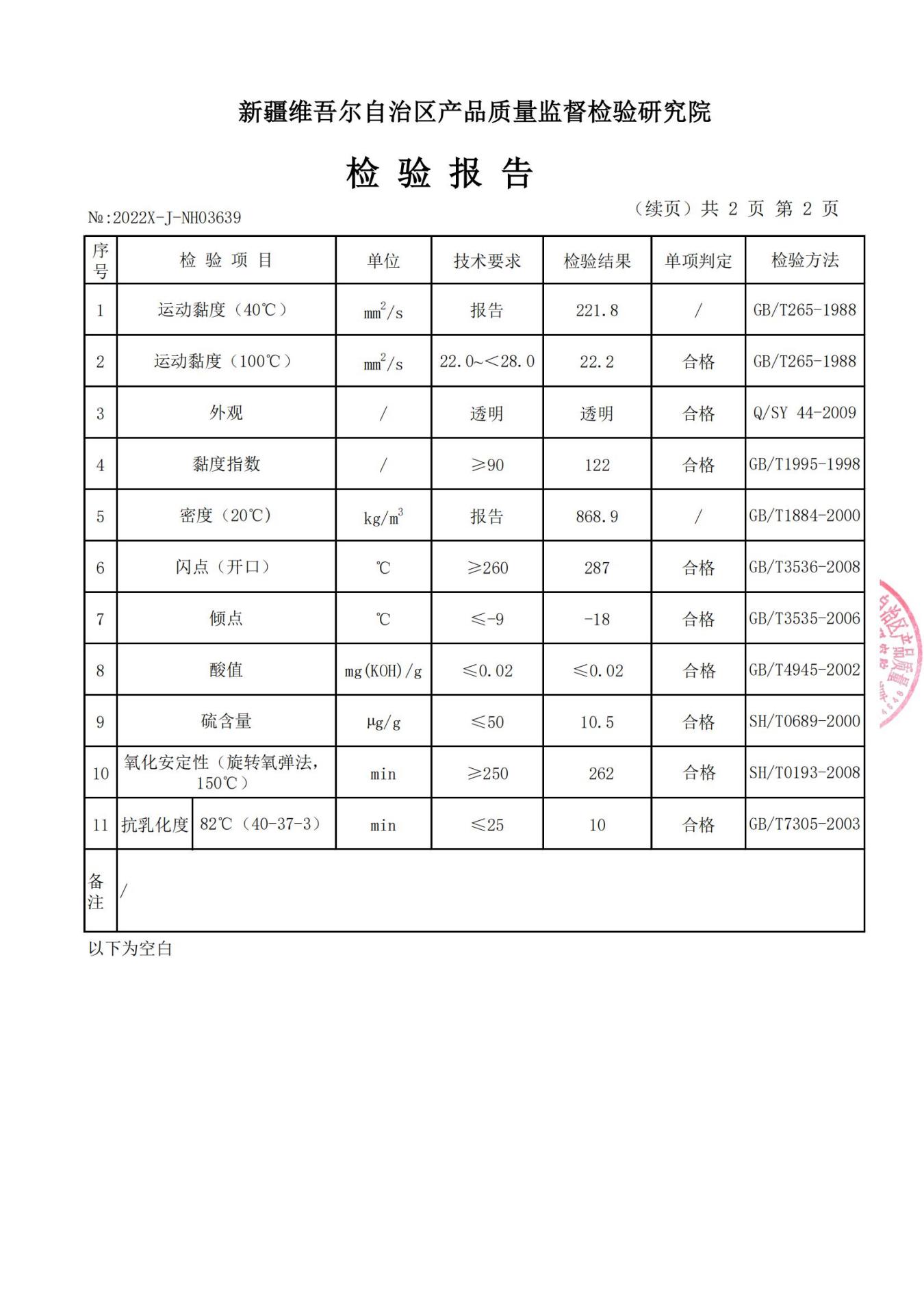 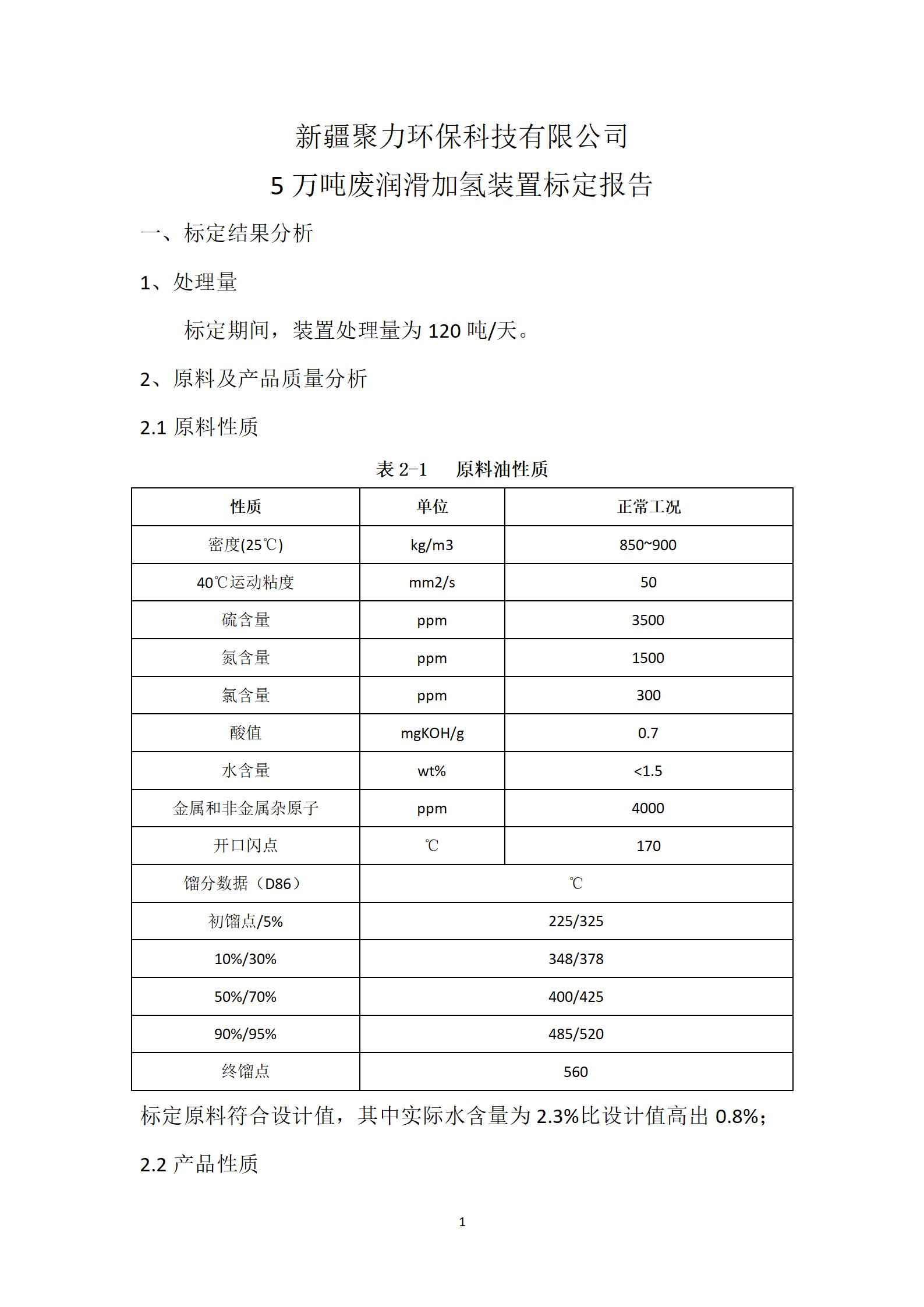 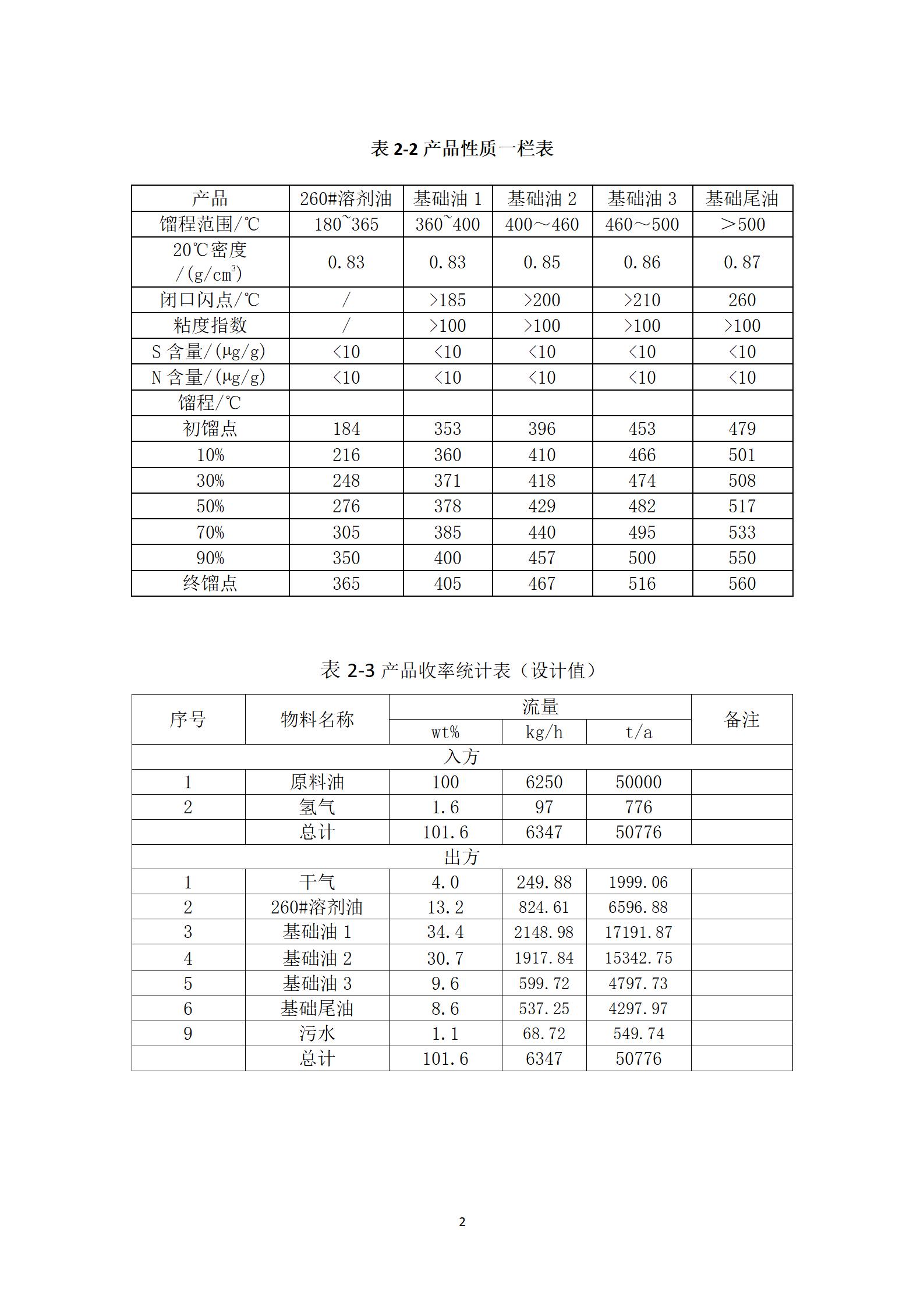 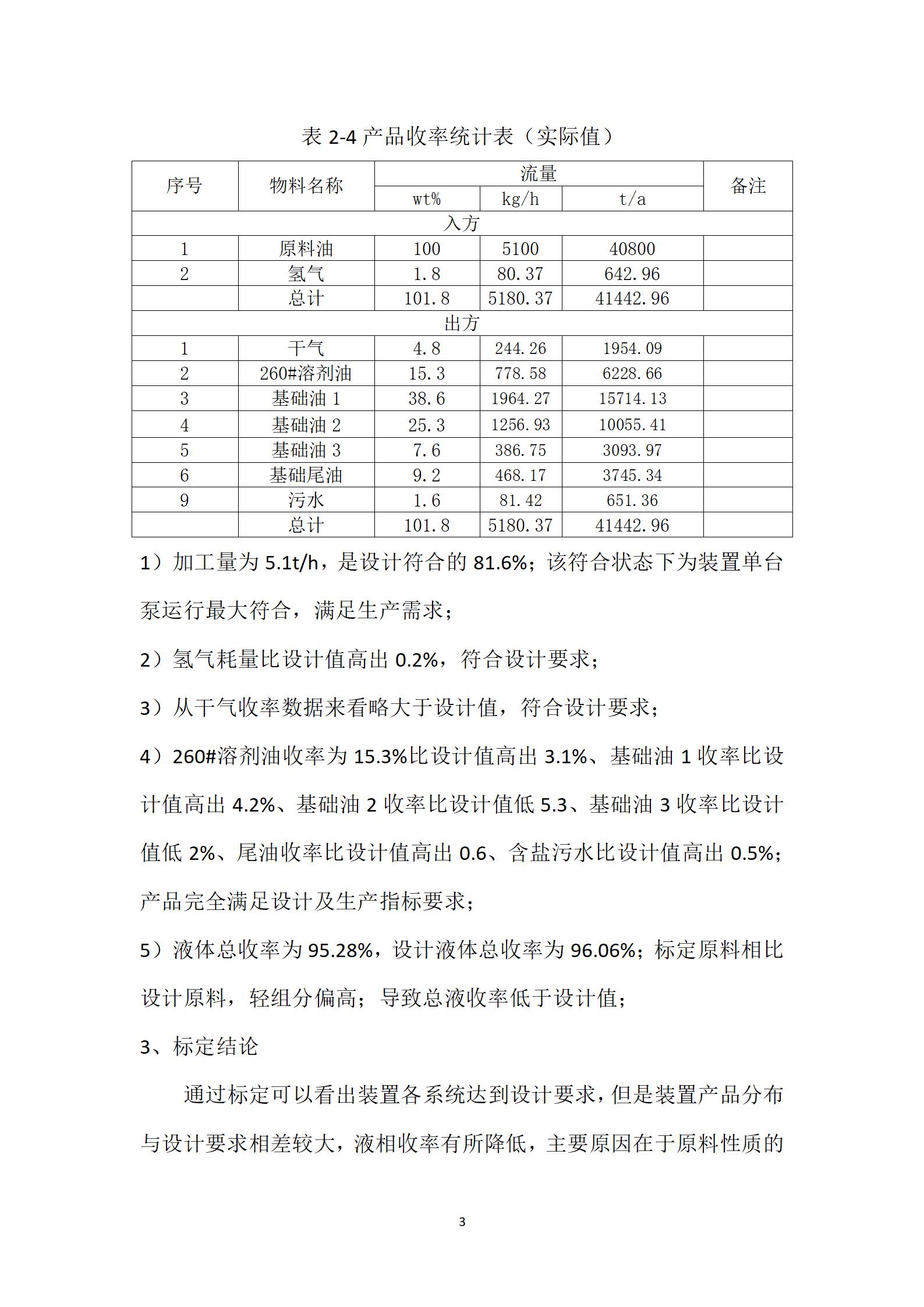 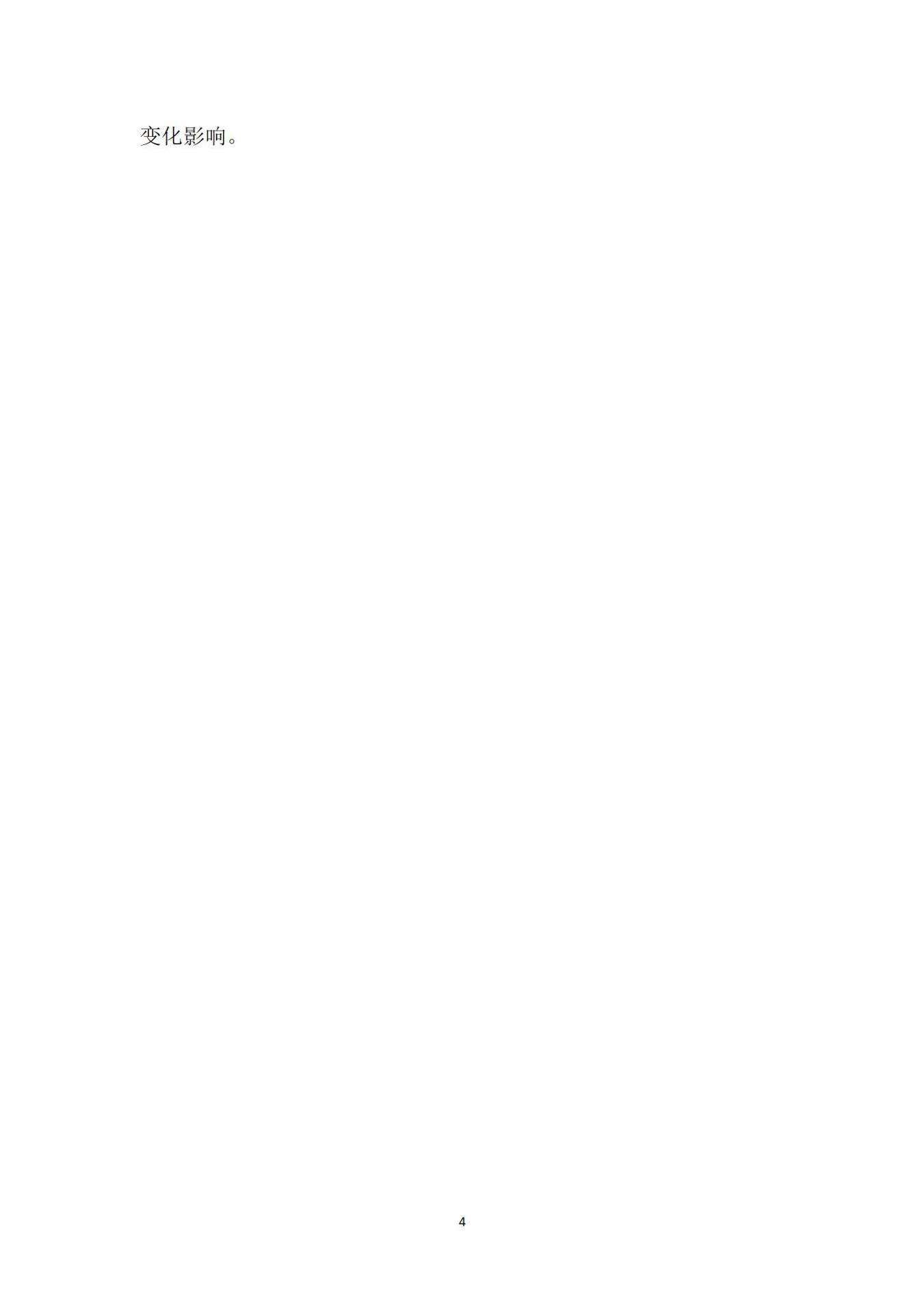 序号样品名称检测项目送检单位检测机构报告日期1废润滑油全馏分加氢再生工艺产品运动黏度、外观、色号、黏度指数、闪点、倾点、酸值、浊点、饱和烃、密度、氧化安定性、蒸发损失、抗乳化度、低温运动黏度、硫含量、灰分等新疆聚力环保科技有限公司新疆维吾尔自治区产品质量监督检验研究院2022年6月 